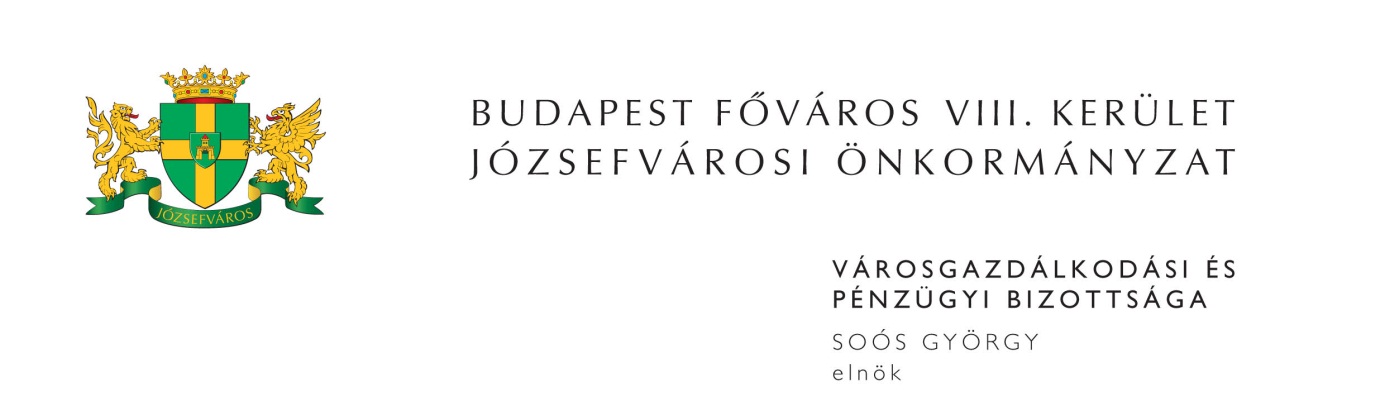 M E G H Í V ÓBudapest Józsefvárosi Önkormányzat Városgazdálkodási és Pénzügyi Bizottsága2015. évi 7. rendkívüli ülését2015. augusztus 28-án (péntek) 800 órárahívom össze.A Városgazdálkodási és Pénzügyi Bizottság ülését a Józsefvárosi Polgármesteri HivatalIII. 300-as termében (Budapest, VIII. Baross u. 63-67.) tartja.Napirend:1. Zárt ülés keretében tárgyalandó előterjesztések(írásbeli előterjesztés)A Budapest VIII. kerület Rákóczi út …………. szám alatti ingatlanra vonatkozó elővásárlási jogról való lemondásElőterjesztő: Dr. Hencz Adrienn – a Gazdálkodási Ügyosztály vezetőjeA Budapest VIII. kerület Rákóczi út ………….. szám alatti ingatlanra vonatkozó elővásárlási jogról való lemondásElőterjesztő: Dr. Hencz Adrienn – a Gazdálkodási Ügyosztály vezetőjeJavaslat tervtanácsi tag szerződésének megszüntetésére és új szerződés megkötéséreElőterjesztő: Fernezelyi Gergely DLA – a Városfejlesztési és Főépítészi Ügyosztály vezetőjeJavaslat „Vállalkozási szerződés keretében a II. János Pál pápa téri játszótér felújítása” tárgyú közbeszerzési eljárás eredményének megállapítására (PÓTKÉZBESÍTÉS)Előterjesztő: Alföldi György – a Rév8 Zrt. igazgatósági tagjaJavaslat az MNPIII. „T4/2 Intenzív családmegtartó szolgáltatások” és a „T4/3 Családfejlesztési szolgáltatás” projektekhez kapcsolódó „Műszaki eszközök beszerzés” tárgyú, a közbeszerzési értékhatárt el nem érő beszerzési eljárás eredményének megállapítására Előterjesztő: Csete Zoltán – a Rév8 Zrt. mb. cégvezetője2. Gazdálkodási ÜgyosztályElőterjesztő: Dr. Hencz Adrienn – ügyosztályvezető(írásbeli előterjesztés)Tulajdonosi hozzájárulás a Budapest VIII. kerület Szentkirályi u. 4. szám alatti ingatlan vízbekötéséhezTulajdonosi hozzájárulás Budapest VIII. kerület Corvin projekt IV. üteméhez kapcsolódó közvilágítási hálózat rendezési munkákhozKözterület-használati kérelmek elbírálása3. Rév8 Zrt. Előterjesztő: Csete Zoltán – mb. cégvezető(írásbeli előterjesztés)Javaslat az MNPIII. "T1/1 Társadalmi akciók megszervezése (lomtalanítás, parkok takarítása)" és a "T1/2 Helyi környezettudatosság elősegítése (zöld udvarok kialakítása)" projektekkel kapcsolatos szerződések módosításának elfogadásáraJavaslat a Corvin sétány üzemeltetésével kapcsolatos Együttműködési Megállapodás elfogadásáraJavaslat az MNPIII. T4/3 Családfejlesztő Szolgáltatás keretében 56 önkormányzati bérlakás részleges felújításához szükséges építőanyagok és eszköz biztosítására vonatkozó szállítói keretszerződés módosításának elfogadásáraJavaslat az MNPIII. keretében az önkormányzati tulajdonban lévő lakóépületek és lakások felújítási munkáihoz kapcsolódó tulajdonosi döntések meghozatalára4. Józsefvárosi Gazdálkodási Központ Zrt.Előterjesztő: Kovács Ottó – vagyongazdálkodási igazgató(írásbeli előterjesztés)Lakás elidegenítésével kapcsolatos vételár és eladási ajánlat jóváhagyása (4 db)Lakás elidegenítésével kapcsolatos vételár és eladási ajánlat jóváhagyása (MÁV-lakótelep)DEÁK CSALÁD Kft. bérbevételi kérelme a Budapest VIII. kerület, Kálvária tér 19. szám alatti üres, önkormányzati tulajdonú nem lakás célú helyiségre……………. magánszemély bérbevételi kérelme a Budapest VIII., Karácsony S. u. 14. szám alatti üres, önkormányzati tulajdonú nem lakás célú helyiség tekintetében……………. bérbevételi kérelme a Budapest VIII. kerület, Práter u. 33. szám alatti üres önkormányzati tulajdonú helyiség vonatkozásábanBARBAROS AGAT Kft. bérbevételi kérelme a Budapest VIII. kerület, Rákóczi út 59. szám alatti üres, önkormányzati tulajdonú nem lakás célú helyiségekreSzövetség a Nemzetért Alapítvány új bérleti jogviszony létesítésére vonatkozó kérelme csökkentett bérleti díjon a Budapest VIII., Visi I. u. 4. szám alatti önkormányzati tulajdonú helyiségre5. Egyebek(írásbeli előterjesztés)Javaslat a CompuTREND 2000 Kft-vel kötött CT-EcoSTAT Szolgáltatási Szerződés módosítására Előterjesztő: Páris Gyuláné – a Pénzügyi Ügyosztály vezetőjeJavaslat közterületek díjmentes használatának biztosításáraElőterjesztő: Ács Péter – a Józsefvárosi Gazdálkodási Központ Zrt. városüzemeltetési igazgatójaJavaslat a KEOP 2015. 2015-5.7.0 kódszámú pályázat benyújtásához szükséges döntések meghozatalára a Józsefvárosi Önkormányzat által fenntartott óvodákbölcsődék és szociális szolgáltató intézmények tekintetében (PÓTKÉZBESÍTÉS)Előterjesztő: Dr. Kocsis Máté - polgármesterMegjelenésére feltétlenül számítok. Amennyiben az ülésen nem tud részt venni, kérem, azt írásban (levélben, elektronikus levélben) jelezni szíveskedjen Soós György bizottsági elnöknek legkésőbb 2015. augusztus 28-án az ülés kezdetéig. Budapest, 2015. augusztus 25. 	Soós György s.k.	elnök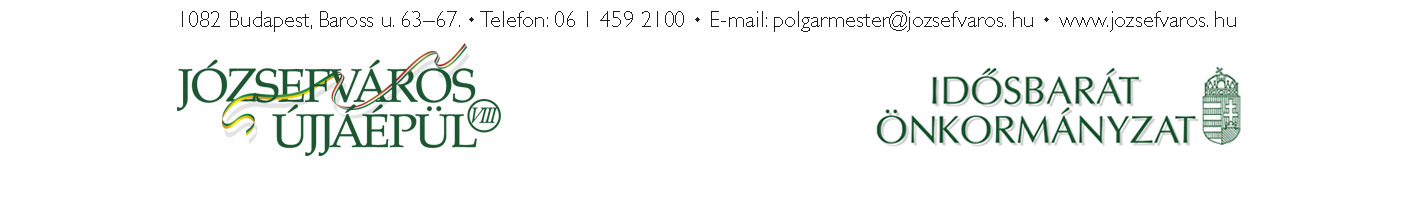 3